ANEXO XI - DECLARAÇÃO DE PESSOA COM DEFICIÊNCIAEu ______________________________________________________, portador do CPF No , abaixo identificado/a, declaro que estou apto/a a ocupar vaga destinada a pessoa com deficiência no Edital do Processo seletivo do curso de Mestrado Profissional em Sustentabilidade e Tecnologia Ambiental do IFMG – turma 2024/2.Declaro, ainda, que a minha deficiência é atestada pelo laudo médico anexo, emitido por: (nome completo do profissional - (CRM do profissional). Identificação da deficiência: CID No (de acordo com o laudo médico). Estou ciente de que a prestação de informação falsa, apurada posteriormente à matrícula, em procedimento que me assegure o contraditório e a ampla defesa, ensejará o cancelamento de minha matrícula no curso supracitado, sem prejuízo das sanções penais eventualmente cabíveis.A seguir, registro informações sobre os recursos de acessibilidade e de tecnologia assistiva que me serão necessários no acompanhamento das atividades acadêmicas:________________________________________________________________________________________________________________________________________________________________Identificação do(a) assinante:(    ) Candidato(a) com deficiência.(    ) Procurador(a) devidamente identificado(a).Local e data:___________, de______________ de ____________ .______________________________________                           Assinatura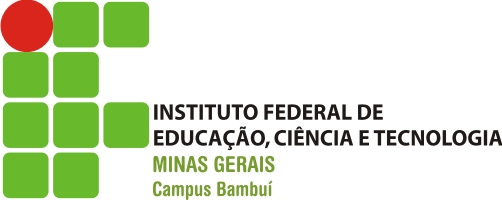 